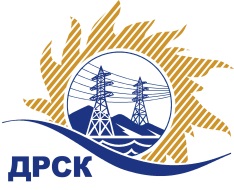 Акционерное общество«Дальневосточная распределительная сетевая  компания»ПРОТОКОЛпроцедуры вскрытия конвертов с заявками участников СПОСОБ И ПРЕДМЕТ ЗАКУПКИ: открытый запрос предложений на право заключения Договора на выполнение «Чистка просеки, валка деревьев ВОЛ_110-10 кВ ЭС ЕАО»  (закупка 68 раздела 1.1. ГКПЗ 2018 г.).Плановая стоимость: 7 068 000,00 руб., без учета НДС;   8 340 240,00 руб., с учетом НДС.ПРИСУТСТВОВАЛИ: постоянно действующая Закупочная комиссия 1-го уровня ВОПРОСЫ ЗАСЕДАНИЯ КОНКУРСНОЙ КОМИССИИ:В ходе проведения запроса предложений было получено 3 заявок, конверты с которыми были размещены в электронном виде через функционал ЭТП - https://rushydro.roseltorg.ru.   Вскрытие конвертов было осуществлено в электронном сейфе организатора запроса предложений на ЕЭТП, в сети «Интернет»: https://rushydro.roseltorg.ru  автоматически.Дата и время начала процедуры вскрытия конвертов с заявками участников: 15:00 местного времени 05.12.2017Место проведения процедуры вскрытия конвертов с заявками участников: Единая электронная торговая площадка, в сети «Интернет»: https://rushydro.roseltorg.ru.В конвертах обнаружены заявки следующих участников запроса предложений:Секретарь Закупочной комиссии 1 уровня                                                                М.Г.ЕлисееваЧувашова О.В.(416-2) 397-242№ 107/УР-Вг. Благовещенск05 декабря 2017 г.№ п/пПорядковый номер заявкиНаименование участникаЗаявка без НДСЗаявка с НДССтавка НДС11ООО «Сельэлектрострой» 
ИНН/КПП 7901542241/790101001 
ОГРН 11379010012267 068 000.008 340 240.0018%22ООО "ПОДРЯДЧИК ДВ" 
ИНН/КПП 2801209946/280101001 
ОГРН 11528010061157 068 000.007 068 000.00Без НДС33АО "ЛАНИТ-ПАРТНЕР" 
ИНН/КПП 2721060592/272401001 
ОГРН 10227009228156 855 960.008 090 032.8018%